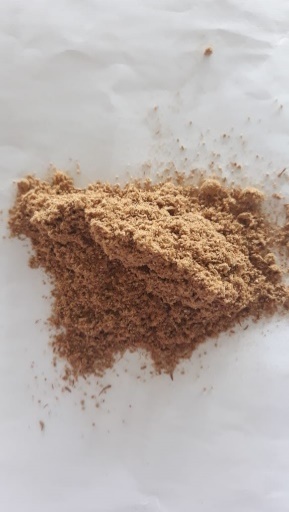 				Figure 1. Kepel seeds powder	Figure 2. FTIR graph of flavonoid cmpound (a) 1 hr extraction (b) 2 hr extractionTable 1. Flavonoid compound of extracted kepel seedsFigure 3. Total flavonoid of kepel seeds in the variation of ethanol concentrationTable 2. Water content of flavonoid encapsulationEthanol (%)Yield (%)Yield (%)Ethanol (%)1 hr2 hr1018.419.23014.214.65013.47.87044903.62.2Ethanol (%)Water content (%)Water content (%)Ethanol (%)1  hr2  hr108.915.26308.977.59506.947.14704.764.76905.268.33